Письмо №890 от 18 ноября 2021 года  О едином каталоге онлайн-курсов «Цифровой образовательный контент»Руководителям ООВ соответствии с письмом Министерства образования и науки Республики Дагестан №06-13209/01-18/21 от 17.11.2021г. МКУ «Управление образования» Сергокалинского района информирует вас о том, что в рамках реализации федерального проекта «Кадры для цифровой экономики» Министерством цифрового развития, связи и массовых коммуникаций и Министерством просвещения Российской Федерации совместно с АНО ВО «Университет Иннополис» создан единый каталог онлайн-курсов «Цифровой образовательный контент» (далее также — ЦОК).В соответствии с письмом Министерства образования и науки Республики Дагестан №06-12556/01-18/21 от 29.10.2021г. МКУ «Управление образования» Сергокалинского района проинформировало вас 8.11.2021г. письмом №831 о создании единого каталога онлайн курсов «Цифровой образовательный контент» и о регистрации на сайте ЦОК.По полученным данным в разрезе Сергокалинского района зарегистрировались на сайте ЦОК 37 учителей, учеников ЦОК с учителями – из указанных вами 918 учащихся зарегистрировались 71, выполнили условие ученики ЦОК с учителями – 8, выполнили ученики ЦОК условие – 9.Напоминаем, что в целях реализации инициатив по цифровой трансформации школьного образования платформа Учи.ру в рамках ЦОК предоставляет ученикам полный доступ к заданиям по школьным предметам до 31 августа 2022 года бесплатно. Таким образом, ученики 1-11 классов получают возможность регулярно заниматься на платформе Учи.ру без ограничений.Использование платформы Учи.ру позволяет ученикам 1-11 классов вместе с учителем осваивать школьную программу в едином цифровом образовательном пространстве с разнообразным и персонализированным цифровым контентом. Интерактивные курсы с интегрированной технологией искусственного интеллекта помогают выстроить индивидуальный план обучения в соответствии со способностями обучающегося, а также повышают вовлеченность учеников в образовательный процесс.Для учеников 1—11 классов образовательных учреждений доступны следующие возможности:изучение школьных предметов: математика, окружающий мир, чтение, русский и английский языки; осваивание языка программирования Python; развитие навыков: планирование, постановка целей, управлениевременем.Просим довести информацию до учителей и активировать бесплатный полный доступ к интерактивным курсам по школьным предметам на сайте «Цифровой образовательный контент» и ознакомить их с возможностью регулярно заниматься на образовательной платформе Учи.ру без ограничений.По всем вопросам необходимо обращаться к муниципальному куратору Седовой Екатерине Александровне: ekaterina.sedova@uchi.ru.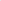          Начальник МКУ «УО»:                                                               Х.ИсаеваИсп.Магомедова У.К.Тел.: 8 903 482 57 46